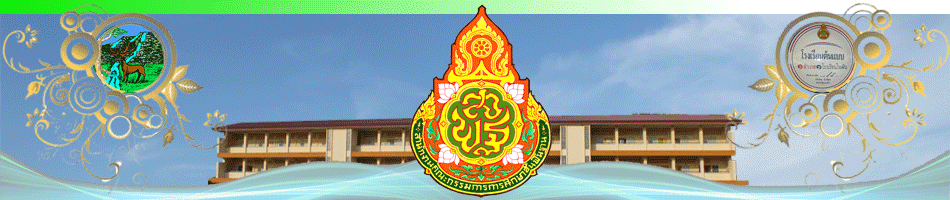 กลุ่มสาระการเรียนรู้……………………..ภาคเรียนที่  .... ปีการศึกษา ........แบบประเมินครูผู้สอนจัดกิจกรรมการเรียนรู้โดยเน้นผู้เรียนเป็นสำคัญโรงเรียนแก่งหางแมวพิทยาคารภาคเรียนที่.....................ปีการศึกษา....................กลุ่มสาระการเรียนรู้..................................................................ชื่อผู้สอน.....................................................วิชา……………………………รหัสวิชา...................................ชั้นมัธยมศึกษาปีที่....................................................................................................................................เรื่องที่สอน..............................................................................................ประเมินครั้งที่.............................วัน....................ที่.............เดือน........................... พ.ศ. ..................เวลา...................................................*************************  ดีมาก(100-125คะแนน)   ดี(85-99คะแนน)   พอใช้(70-84คะแนน)  ปรับปรุง(0-69คะแนน) ข้อเสนอแนะเพิ่มเติม…………………………………………………………………………………………………………………………………………………………………………………………………………………………	………………………………………………………………………………………………………………………………………………………………………………………………………………………  ลงชื่อ...............................................						              (...........................................)                   								     ผู้นิเทศ 	ข้อที่ประเด็นระดับคะแนนระดับคะแนนระดับคะแนนระดับคะแนนระดับคะแนนข้อสังเกตข้อที่ประเด็น54321ข้อสังเกตการเตรียมตัวการสอน/ขั้นนำ1จัดทำแผนการสอนก่อนสอน2เช็คชื่อนักเรียนและตรวจเช็คสภาพห้องเรียนก่อนการสอน3ซักถามเหตุผลนักเรียนที่เข้าห้องสาย/ติดตามนักเรียนขาดเรียน4เตรียมวัสดุ-อุปกรณ์ สื่อ กิจกรรมตามแผนฯ ก่อนเข้าสอน5ใช้วิธีการนำเข้าสู่บทเรียน ที่น่าสนใจตามแผนการสอนรวมคะแนนรวมคะแนน(25)ด้านการจัดการเรียนรู้1ครูดำเนินการสอนอย่างเป็นลำดับขั้นตอนของแผนการสอน2จัดกิจกรรมการเรียนการสอนด้วยวิธีที่หลากหลาย3จัดกิจกรรมให้ผู้เรียน ได้ฝึกค้นคว้า สังเกต รวบรวมข้อมูล คิด วิเคราะห์ สังเคราะห์4จัดกิจกรรมให้ผู้เรียนได้คิดหลากหลาย สร้างสรรค์ สร้างองค์ความรู้ได้ด้วยตัวเอง5จัดกิจกรรมที่เน้นผู้เรียนเป็นสำคัญร่วมกิจกรรมกลุ่มสัมพันธ์6มีการสอดแทรกความรู้และเหตุการณ์ปัจจุบัน7กระตุ้นให้ผู้เรียนมีส่วนร่วมแสดงความคิดเห็น ศึกษาค้นคว้า      หาความรู้และแสวงหาคำตอบด้วยตนเอง8ให้กำลังใจเมื่อนักเรียนปฏิบัติได้ถูกต้องหรือเสริมแรงทางบวก9จัดบรรยากาศเรียนรู้ที่ดึงดูดความสนใจก่อให้เกิดความสุขแก่ผู้เรียน10นักเรียนมีความกระตือรือร้นและสนุกสนานในการเรียนข้อที่ประเด็นระดับคะแนนระดับคะแนนระดับคะแนนระดับคะแนนระดับคะแนนข้อสังเกตข้อที่ประเด็น54321ข้อสังเกต11ฝึกให้นักเรียนมีพฤติกรรมประชาธิปไตย เช่น ยอมรับความคิดเห็นของผู้อื่น รู้จักหน้าที่ของตน เป็นผู้นำและผู้ตามที่ดี เป็นต้น12การสอดแทรกคุณธรรมจริยธรรมขณะสอน13ใช้เวลาสอนอย่างเต็มเวลา14มีการสรุปบทเรียน ได้ชัดเจน เข้าใจ15มีความสนใจต่อผู้เรียนอย่างทั่วถึง และช่วยเหลือผู้เรียนรวมคะแนนรวมคะแนน(75)การวัดและประเมินผล1ผู้เรียนมีส่วนร่วมในการกำหนดเกณฑ์การวัดผลและประเมินผล2จัดทำเกณฑ์การประเมิน ได้ชัดเจน ทุกขั้นตอน3ประเมินผลอย่างหลากหลายและครบทั้ง 3 ด้าน (K.P.A.)4ครู ผู้เรียน ผู้ปกครอง หรือผู้เกี่ยวข้อง มีส่วนร่วมในการประเมิน5ใช้วิธีการวัดผลการเรียนรู้หลายรูปแบบโดยเน้นสภาพจริงและตรงตามจุดมุ่งหมายรวมคะแนนรวมคะแนน(25)รวมทั้งหมดคะแนนรวมทั้งหมดคะแนน.……..+….…..+…..... =………..……..+….…..+…..... =………..……..+….…..+…..... =………..……..+….…..+…..... =………..……..+….…..+…..... =………..……..+….…..+…..... =……….